Άσκηση με αντλία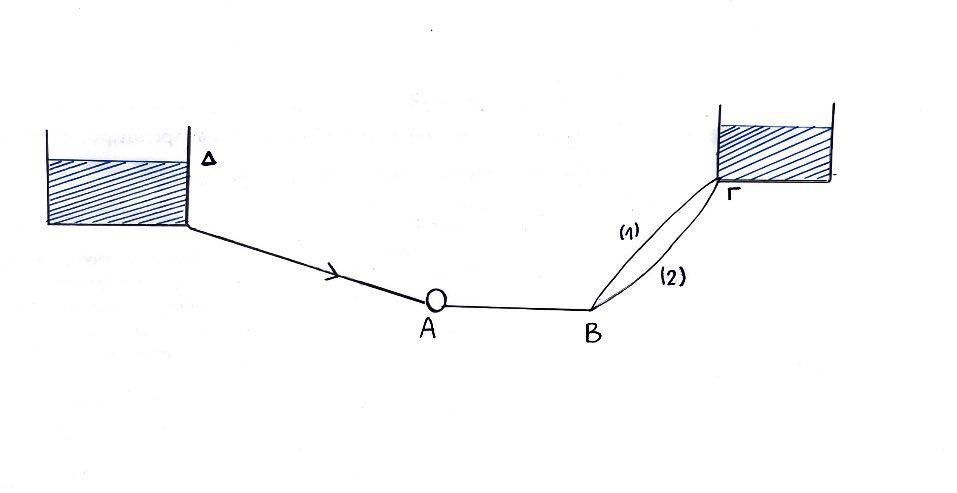 Να βρεθούν:Το ύψος αντλίαςΤο ύψος πίεσης πριν την αντλίαΝα γίνει η Πιεζομετρική γραμμήNα αγνοηθούν οι τοπικές απώλειες ενέργειαςΛύσηΑγωγοί (1),(2) παράλληλοιΑΔ.Μάζας:Συνεπώς συνδυάζοντας τις παραπάνω σχέσεις: Οι απώλειες ενέργειας είναι:AΔΕ από το Δ στο Γ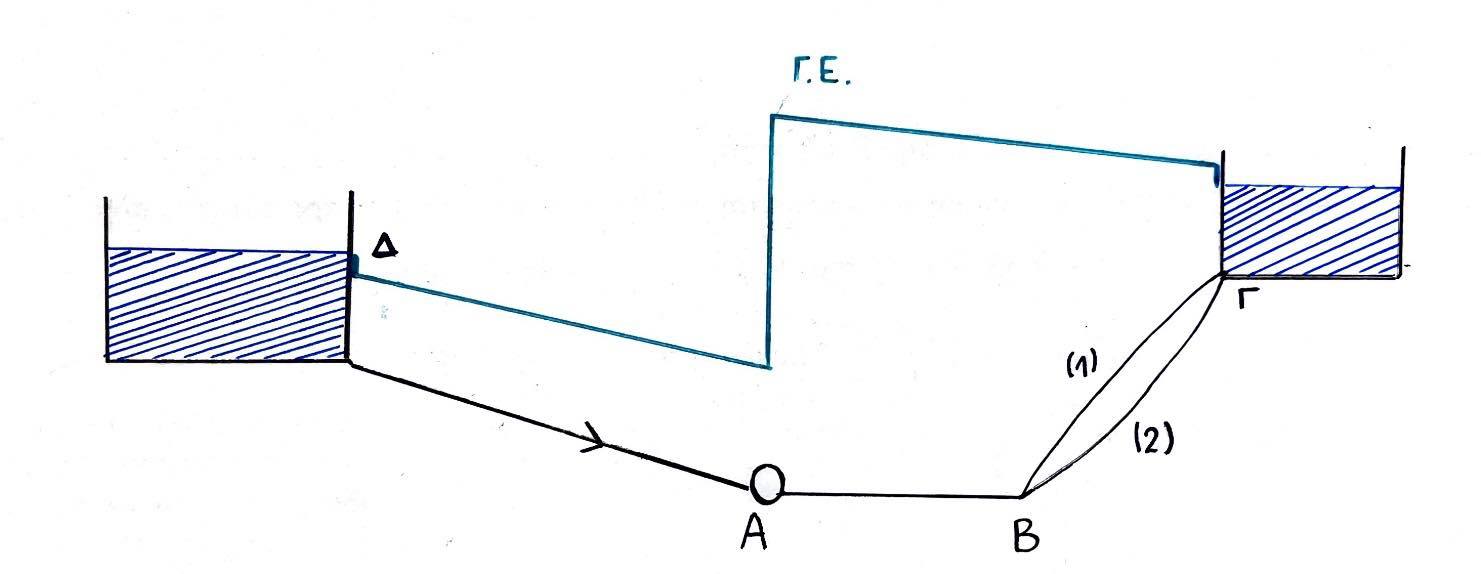 Εφαρμώζοντας την ΑΔΕ AΔΕ από το Δ στο AΌμως: Q = 140 l/sn=70%ZΔ=70, ΖΑ=12, ΖΓ=70 m asl